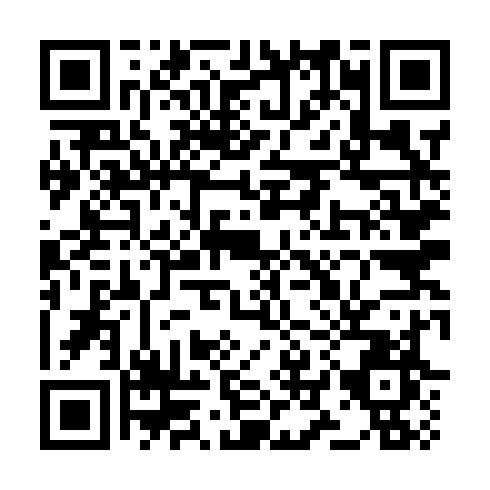 Ramadan times for Inampulugan Island, PhilippinesMon 11 Mar 2024 - Wed 10 Apr 2024High Latitude Method: NonePrayer Calculation Method: Muslim World LeagueAsar Calculation Method: ShafiPrayer times provided by https://www.salahtimes.comDateDayFajrSuhurSunriseDhuhrAsrIftarMaghribIsha11Mon4:494:495:5911:593:186:006:007:0612Tue4:484:485:5811:593:176:006:007:0613Wed4:484:485:5711:593:176:006:007:0614Thu4:474:475:5711:583:166:006:007:0615Fri4:464:465:5611:583:156:006:007:0616Sat4:464:465:5611:583:156:006:007:0617Sun4:454:455:5511:573:146:006:007:0618Mon4:454:455:5511:573:146:006:007:0619Tue4:444:445:5411:573:136:006:007:0620Wed4:444:445:5311:573:136:006:007:0621Thu4:434:435:5311:563:126:006:007:0622Fri4:424:425:5211:563:116:006:007:0623Sat4:424:425:5211:563:116:006:007:0624Sun4:414:415:5111:553:106:006:007:0625Mon4:404:405:5011:553:096:006:007:0626Tue4:404:405:5011:553:096:006:007:0627Wed4:394:395:4911:553:086:006:007:0628Thu4:394:395:4911:543:076:006:007:0629Fri4:384:385:4811:543:076:006:007:0630Sat4:374:375:4711:543:066:006:007:0631Sun4:374:375:4711:533:056:006:007:061Mon4:364:365:4611:533:046:006:007:062Tue4:354:355:4611:533:046:006:007:063Wed4:354:355:4511:523:036:006:007:064Thu4:344:345:4511:523:026:006:007:065Fri4:334:335:4411:523:016:006:007:066Sat4:334:335:4311:523:016:006:007:067Sun4:324:325:4311:513:006:006:007:068Mon4:324:325:4211:512:596:006:007:079Tue4:314:315:4211:512:586:006:007:0710Wed4:304:305:4111:502:576:006:007:07